Theory of KnowledgeTo what extent are we obligated to act on knowledge of universally accepted immoral behavior?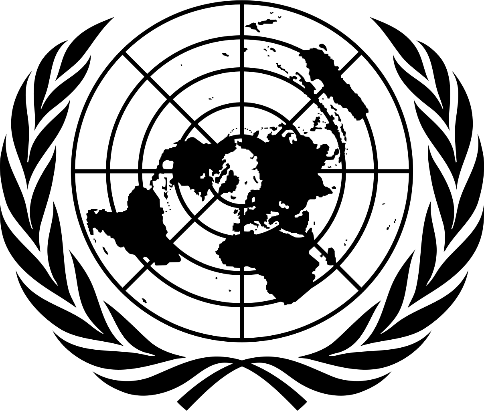 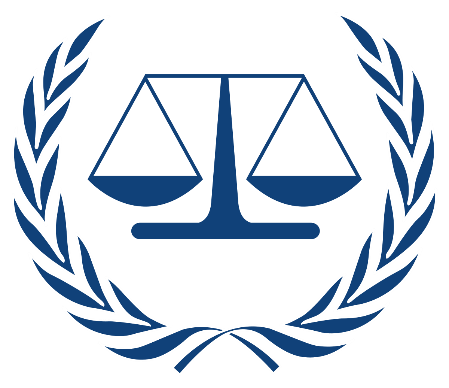 Address the following tasks in your journal.After Nuremberg, Eleanor Roosevelt was appointed to the United Nations by President Truman to work with member nations to codify an internationally accepted categorical imperative – the UN Declaration of Human rights. Open the attachment below:https://www.un.org/en/udhrbook/pdf/udhr_booklet_en_web.pdfUsing this illustrated copy of the UN Declaration of Human Rights, write down the 5 most important rights that you feel the international community should fight to protect. Why did you select these five? Explain.The United Nations and many other nations around the world – have attempted to apply Justice Jackson’s vision for judicial accountability by use War Crimes and Crimes against Humanity as benchmarks for holding nations and/or individual leaders accountable for internationally defined criminal acts. Using credible on-line sources, including our library subscription databases research and summarize your findings for the following questions:How were the UN International Tribunals established?These tribunals opened proceeding in 2 war torn countries.Former YugoslaviaRwanda Explain the evidence for war crimes and crimes against humanity collected by the Tribunals for each country.Summarize the outcomes of both cases.Describe some of the circumstances and outcomes from the UN Special Court for Sierra Leone.What is the International Criminal Court?How is this institution different from those courts under UN jurisdiction?Is the United States a member of the International Criminal Court? 